附件1106年度全民國防左營軍區故事館徵文比賽報名表暨投稿作品106年度全民國防左營軍區故事館徵文比賽報名表暨投稿作品106年度全民國防左營軍區故事館徵文比賽報名表暨投稿作品106年度全民國防左營軍區故事館徵文比賽報名表暨投稿作品106年度全民國防左營軍區故事館徵文比賽報名表暨投稿作品106年度全民國防左營軍區故事館徵文比賽報名表暨投稿作品投稿者姓名投稿者姓名劉俊鑫學校  福山國中  福山國中左營軍區故事館參觀照片左營軍區故事館參觀照片左營軍區故事館參觀照片左營軍區故事館參觀照片左營軍區故事館參觀照片左營軍區故事館參觀照片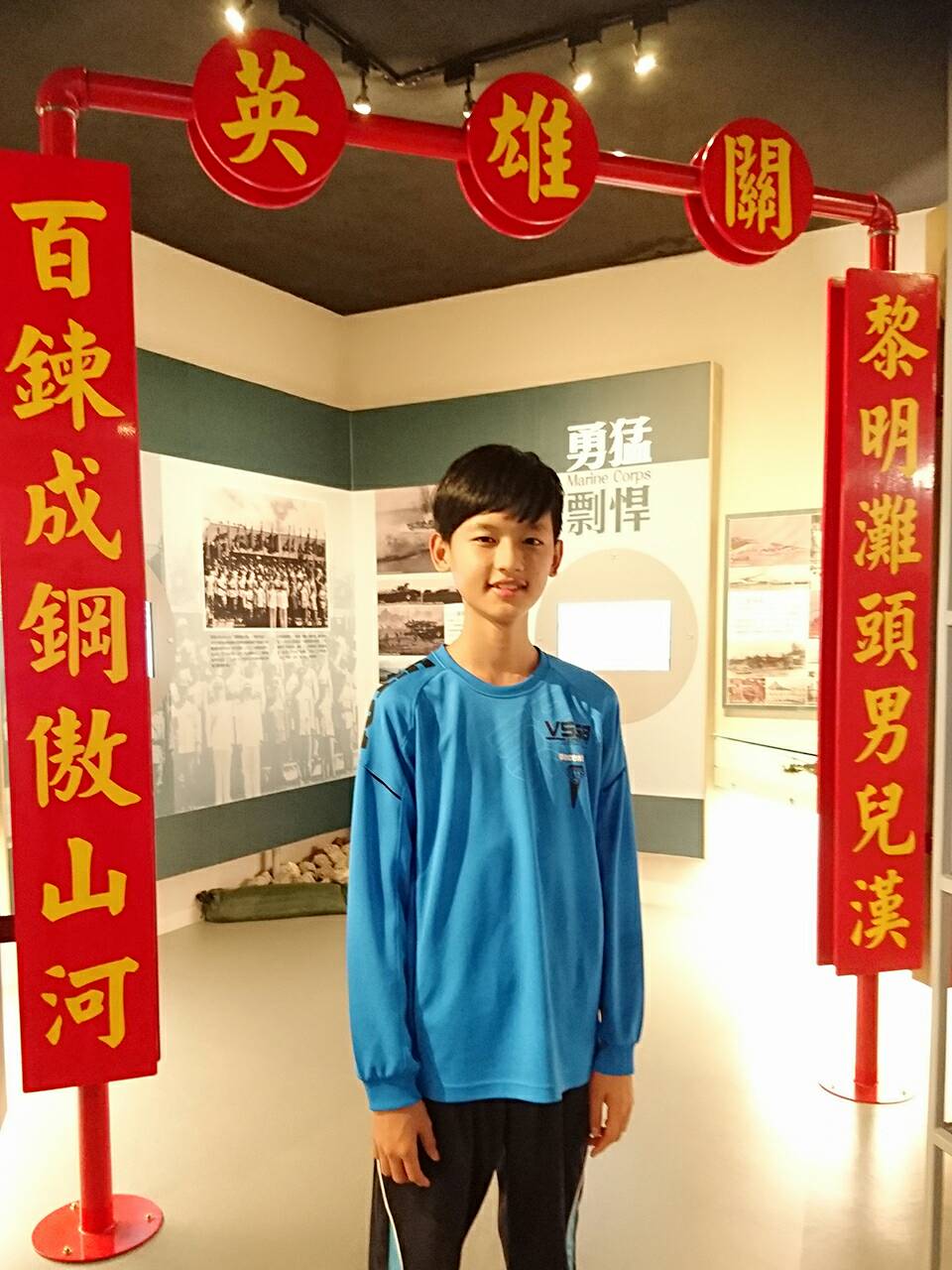 投稿題目：拜訪海軍故事館投稿題目：拜訪海軍故事館投稿題目：拜訪海軍故事館投稿題目：拜訪海軍故事館    一列列整齊的隊伍，精神抖擻，用他們嘹亮的嗓門，在營區裡，唱著代表勝利的軍歌；一排排充滿自信的隊伍，手裡拿著，是經過上百次練習的夥伴，一致把它拋到空中再優雅接住，這是聞名國際的驕傲；一件件潔白的軍服，高尚、忠義，是人們認定的印記，是大家早已承認的事，這就是海軍──國家的第一防線，三軍第一棒的軍種，我心中永遠的第一把交椅。    海軍對我來說，有著不凡的地位，不尋常的情感，因為爸爸是海軍，我自然而然的接觸到這個大家庭，也感受到這個大家庭的溫暖，而對我影響很大的音樂，也是從海軍的樂隊中慢慢萌芽。我的出生在海軍；我的童年在海軍；我的成長在海軍，我就是海軍的孩子。今天，很高興有這個機會，前來參觀「鎮海靖疆」──左營海軍故事館。它讓我了解了一艘艘強大的軍艦，看到了一次次光輝的戰績，知道了一個個共同的信念──保衛家園的安全。原來，他們就是捍衛我們海上國防的大英雄，這讓我更加尊敬海軍。    一個戰爭的時代，是令人提心吊膽的，生與死往往只有一線之隔，海軍的將士們不分晝夜地巡邏、守衛，他們與家人相處時間縮短、犧牲極大，就只為了給我們一個安居樂業的生活。當我一進到故事館，就看到敘述海軍生活的動畫，各種說不出的感覺湧上心頭，有敬畏、有佩服，他們需要多少的勇氣，需要多少的心理準備，需要多少的覺悟，才能做出這樣的付出，勇敢的海軍，偉大一詞已經不足以形容你們了。    走在故事館的展覽室中，一艘艘的軍艦模型出現在眼簾，在旁的簡介，不論是電子或書面，都訴說著輝煌的故事，我緩緩地閉上雙眼，想像著自己正置身不同的軍艦上，聆聽口笛響徹雲霄的序曲，欣賞軍艦多重聲部震撼人心的第二樂章，再享受海浪一波波湧上的清涼，那彷彿能帶走所有憂愁的歌聲，這就是大海的洗禮，此曲的最終章。    左營海軍故事館讓我看到了我們海上國防──「鎮海靖疆」的驕傲，也看到了許多戰役、軍艦、眷村、勳章……，讓我增廣不少見聞，心中除了敬佩，還是敬佩。細細的回味這趟旅程所看到的每一幕，不知，在不遠的軍港，是否又有一艘軍艦，帶著口笛的祝福，正緩緩地駛出港口……。    一列列整齊的隊伍，精神抖擻，用他們嘹亮的嗓門，在營區裡，唱著代表勝利的軍歌；一排排充滿自信的隊伍，手裡拿著，是經過上百次練習的夥伴，一致把它拋到空中再優雅接住，這是聞名國際的驕傲；一件件潔白的軍服，高尚、忠義，是人們認定的印記，是大家早已承認的事，這就是海軍──國家的第一防線，三軍第一棒的軍種，我心中永遠的第一把交椅。    海軍對我來說，有著不凡的地位，不尋常的情感，因為爸爸是海軍，我自然而然的接觸到這個大家庭，也感受到這個大家庭的溫暖，而對我影響很大的音樂，也是從海軍的樂隊中慢慢萌芽。我的出生在海軍；我的童年在海軍；我的成長在海軍，我就是海軍的孩子。今天，很高興有這個機會，前來參觀「鎮海靖疆」──左營海軍故事館。它讓我了解了一艘艘強大的軍艦，看到了一次次光輝的戰績，知道了一個個共同的信念──保衛家園的安全。原來，他們就是捍衛我們海上國防的大英雄，這讓我更加尊敬海軍。    一個戰爭的時代，是令人提心吊膽的，生與死往往只有一線之隔，海軍的將士們不分晝夜地巡邏、守衛，他們與家人相處時間縮短、犧牲極大，就只為了給我們一個安居樂業的生活。當我一進到故事館，就看到敘述海軍生活的動畫，各種說不出的感覺湧上心頭，有敬畏、有佩服，他們需要多少的勇氣，需要多少的心理準備，需要多少的覺悟，才能做出這樣的付出，勇敢的海軍，偉大一詞已經不足以形容你們了。    走在故事館的展覽室中，一艘艘的軍艦模型出現在眼簾，在旁的簡介，不論是電子或書面，都訴說著輝煌的故事，我緩緩地閉上雙眼，想像著自己正置身不同的軍艦上，聆聽口笛響徹雲霄的序曲，欣賞軍艦多重聲部震撼人心的第二樂章，再享受海浪一波波湧上的清涼，那彷彿能帶走所有憂愁的歌聲，這就是大海的洗禮，此曲的最終章。    左營海軍故事館讓我看到了我們海上國防──「鎮海靖疆」的驕傲，也看到了許多戰役、軍艦、眷村、勳章……，讓我增廣不少見聞，心中除了敬佩，還是敬佩。細細的回味這趟旅程所看到的每一幕，不知，在不遠的軍港，是否又有一艘軍艦，帶著口笛的祝福，正緩緩地駛出港口……。    一列列整齊的隊伍，精神抖擻，用他們嘹亮的嗓門，在營區裡，唱著代表勝利的軍歌；一排排充滿自信的隊伍，手裡拿著，是經過上百次練習的夥伴，一致把它拋到空中再優雅接住，這是聞名國際的驕傲；一件件潔白的軍服，高尚、忠義，是人們認定的印記，是大家早已承認的事，這就是海軍──國家的第一防線，三軍第一棒的軍種，我心中永遠的第一把交椅。    海軍對我來說，有著不凡的地位，不尋常的情感，因為爸爸是海軍，我自然而然的接觸到這個大家庭，也感受到這個大家庭的溫暖，而對我影響很大的音樂，也是從海軍的樂隊中慢慢萌芽。我的出生在海軍；我的童年在海軍；我的成長在海軍，我就是海軍的孩子。今天，很高興有這個機會，前來參觀「鎮海靖疆」──左營海軍故事館。它讓我了解了一艘艘強大的軍艦，看到了一次次光輝的戰績，知道了一個個共同的信念──保衛家園的安全。原來，他們就是捍衛我們海上國防的大英雄，這讓我更加尊敬海軍。    一個戰爭的時代，是令人提心吊膽的，生與死往往只有一線之隔，海軍的將士們不分晝夜地巡邏、守衛，他們與家人相處時間縮短、犧牲極大，就只為了給我們一個安居樂業的生活。當我一進到故事館，就看到敘述海軍生活的動畫，各種說不出的感覺湧上心頭，有敬畏、有佩服，他們需要多少的勇氣，需要多少的心理準備，需要多少的覺悟，才能做出這樣的付出，勇敢的海軍，偉大一詞已經不足以形容你們了。    走在故事館的展覽室中，一艘艘的軍艦模型出現在眼簾，在旁的簡介，不論是電子或書面，都訴說著輝煌的故事，我緩緩地閉上雙眼，想像著自己正置身不同的軍艦上，聆聽口笛響徹雲霄的序曲，欣賞軍艦多重聲部震撼人心的第二樂章，再享受海浪一波波湧上的清涼，那彷彿能帶走所有憂愁的歌聲，這就是大海的洗禮，此曲的最終章。    左營海軍故事館讓我看到了我們海上國防──「鎮海靖疆」的驕傲，也看到了許多戰役、軍艦、眷村、勳章……，讓我增廣不少見聞，心中除了敬佩，還是敬佩。細細的回味這趟旅程所看到的每一幕，不知，在不遠的軍港，是否又有一艘軍艦，帶著口笛的祝福，正緩緩地駛出港口……。    一列列整齊的隊伍，精神抖擻，用他們嘹亮的嗓門，在營區裡，唱著代表勝利的軍歌；一排排充滿自信的隊伍，手裡拿著，是經過上百次練習的夥伴，一致把它拋到空中再優雅接住，這是聞名國際的驕傲；一件件潔白的軍服，高尚、忠義，是人們認定的印記，是大家早已承認的事，這就是海軍──國家的第一防線，三軍第一棒的軍種，我心中永遠的第一把交椅。    海軍對我來說，有著不凡的地位，不尋常的情感，因為爸爸是海軍，我自然而然的接觸到這個大家庭，也感受到這個大家庭的溫暖，而對我影響很大的音樂，也是從海軍的樂隊中慢慢萌芽。我的出生在海軍；我的童年在海軍；我的成長在海軍，我就是海軍的孩子。今天，很高興有這個機會，前來參觀「鎮海靖疆」──左營海軍故事館。它讓我了解了一艘艘強大的軍艦，看到了一次次光輝的戰績，知道了一個個共同的信念──保衛家園的安全。原來，他們就是捍衛我們海上國防的大英雄，這讓我更加尊敬海軍。    一個戰爭的時代，是令人提心吊膽的，生與死往往只有一線之隔，海軍的將士們不分晝夜地巡邏、守衛，他們與家人相處時間縮短、犧牲極大，就只為了給我們一個安居樂業的生活。當我一進到故事館，就看到敘述海軍生活的動畫，各種說不出的感覺湧上心頭，有敬畏、有佩服，他們需要多少的勇氣，需要多少的心理準備，需要多少的覺悟，才能做出這樣的付出，勇敢的海軍，偉大一詞已經不足以形容你們了。    走在故事館的展覽室中，一艘艘的軍艦模型出現在眼簾，在旁的簡介，不論是電子或書面，都訴說著輝煌的故事，我緩緩地閉上雙眼，想像著自己正置身不同的軍艦上，聆聽口笛響徹雲霄的序曲，欣賞軍艦多重聲部震撼人心的第二樂章，再享受海浪一波波湧上的清涼，那彷彿能帶走所有憂愁的歌聲，這就是大海的洗禮，此曲的最終章。    左營海軍故事館讓我看到了我們海上國防──「鎮海靖疆」的驕傲，也看到了許多戰役、軍艦、眷村、勳章……，讓我增廣不少見聞，心中除了敬佩，還是敬佩。細細的回味這趟旅程所看到的每一幕，不知，在不遠的軍港，是否又有一艘軍艦，帶著口笛的祝福，正緩緩地駛出港口……。